Klasa V – SP NiedźwiadaTemat: Zanim powstała PolskaProszę przeczytać poniższy tekst, a następnie wykonać w zeszycie polecenia: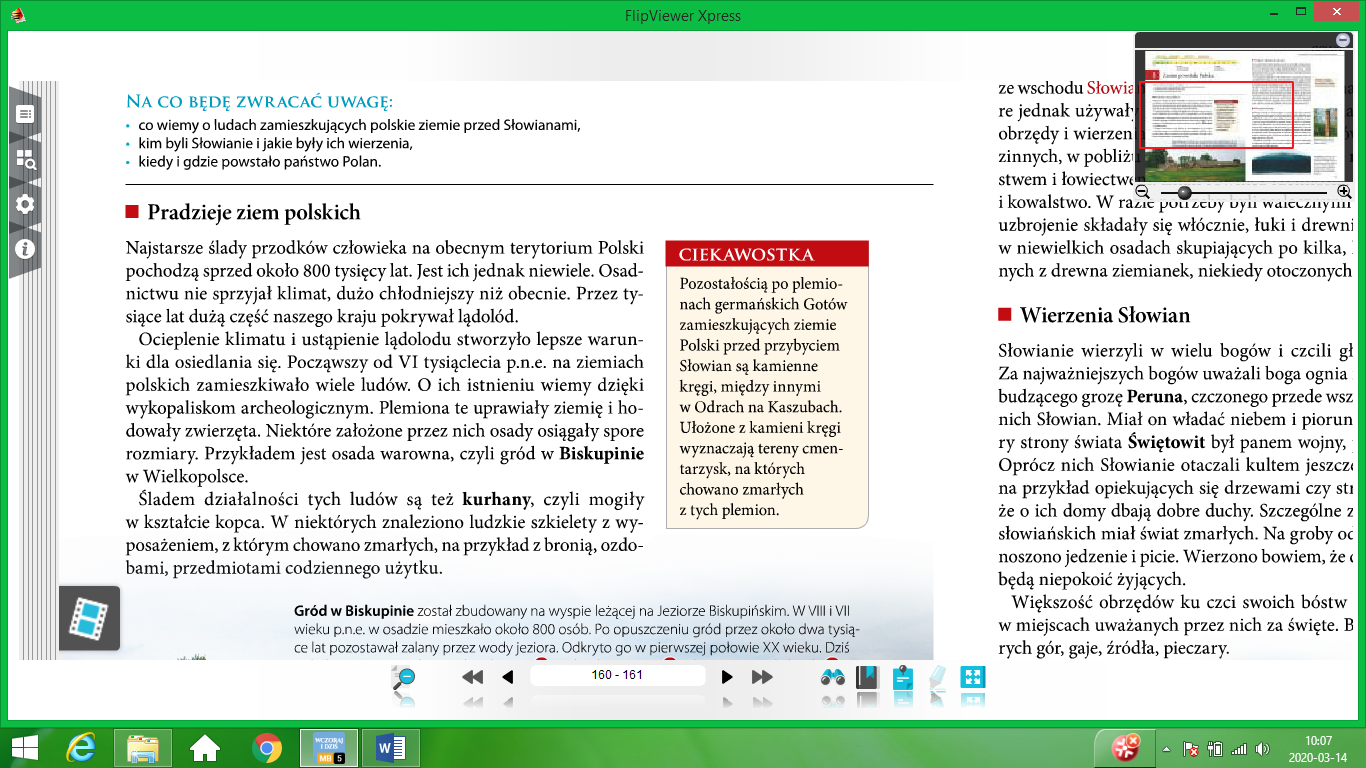 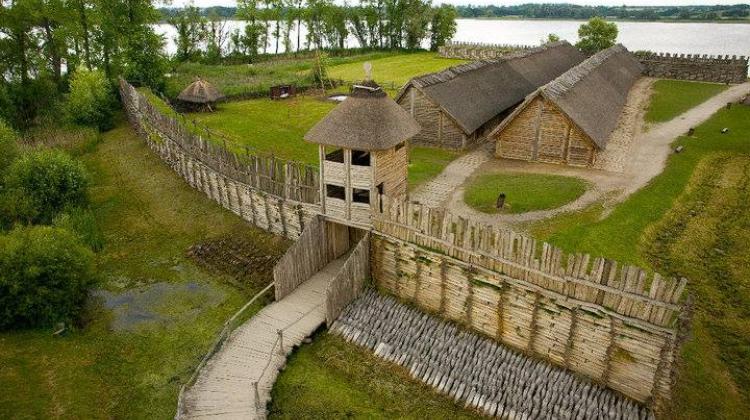 									Osada w Biskupinie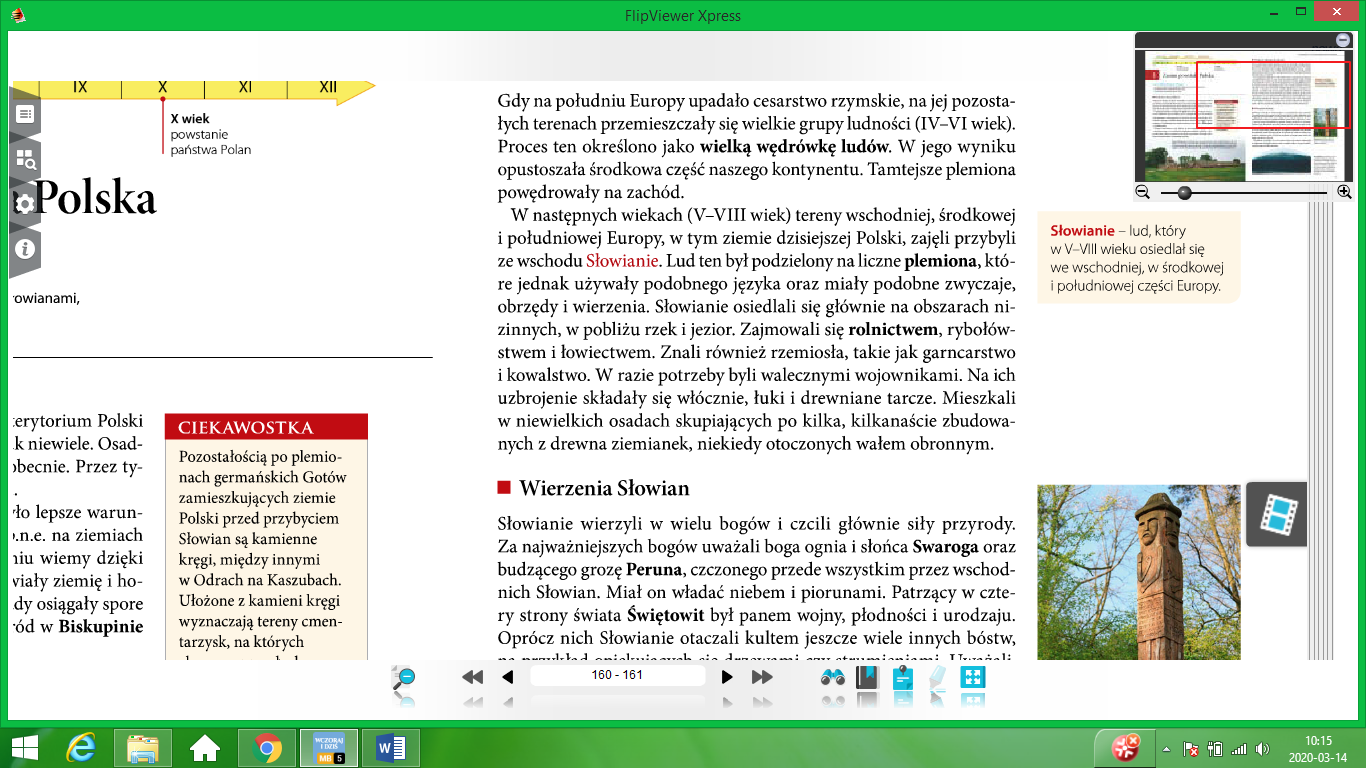 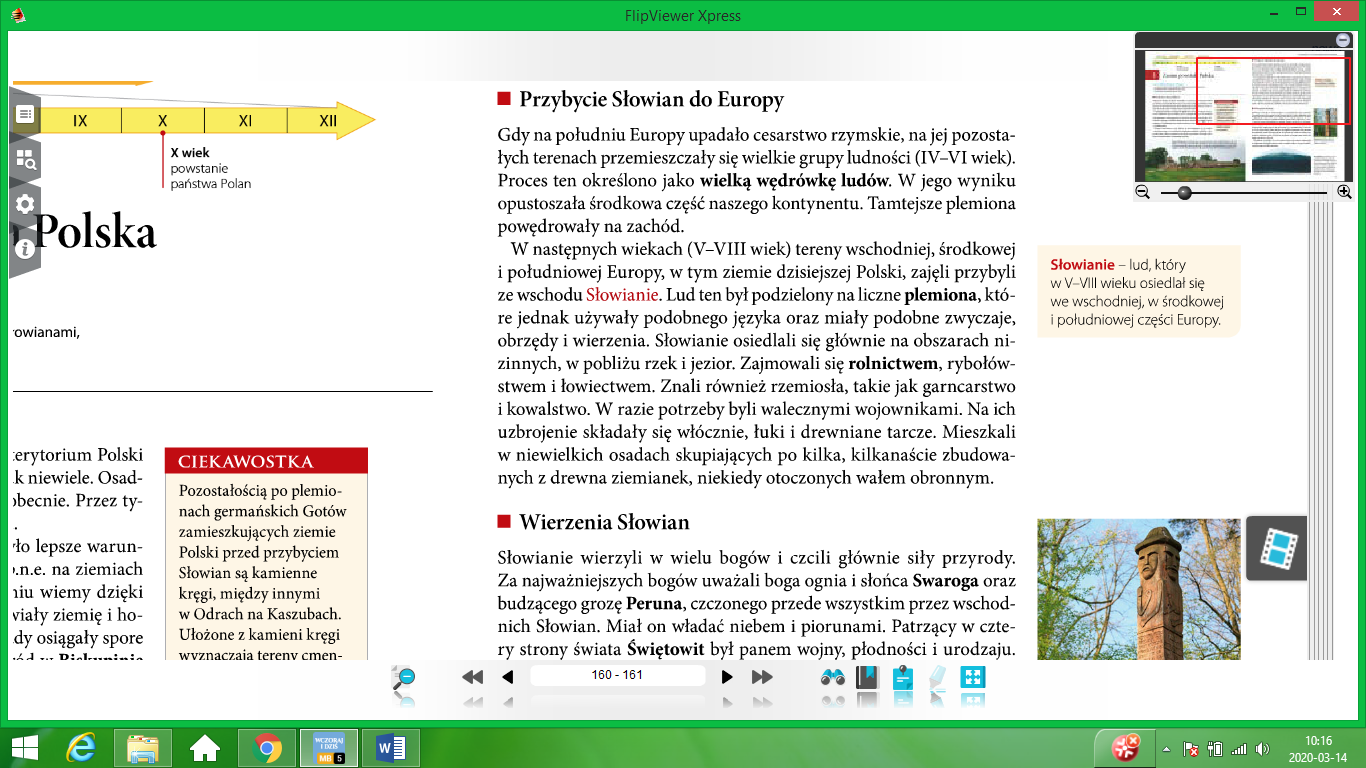 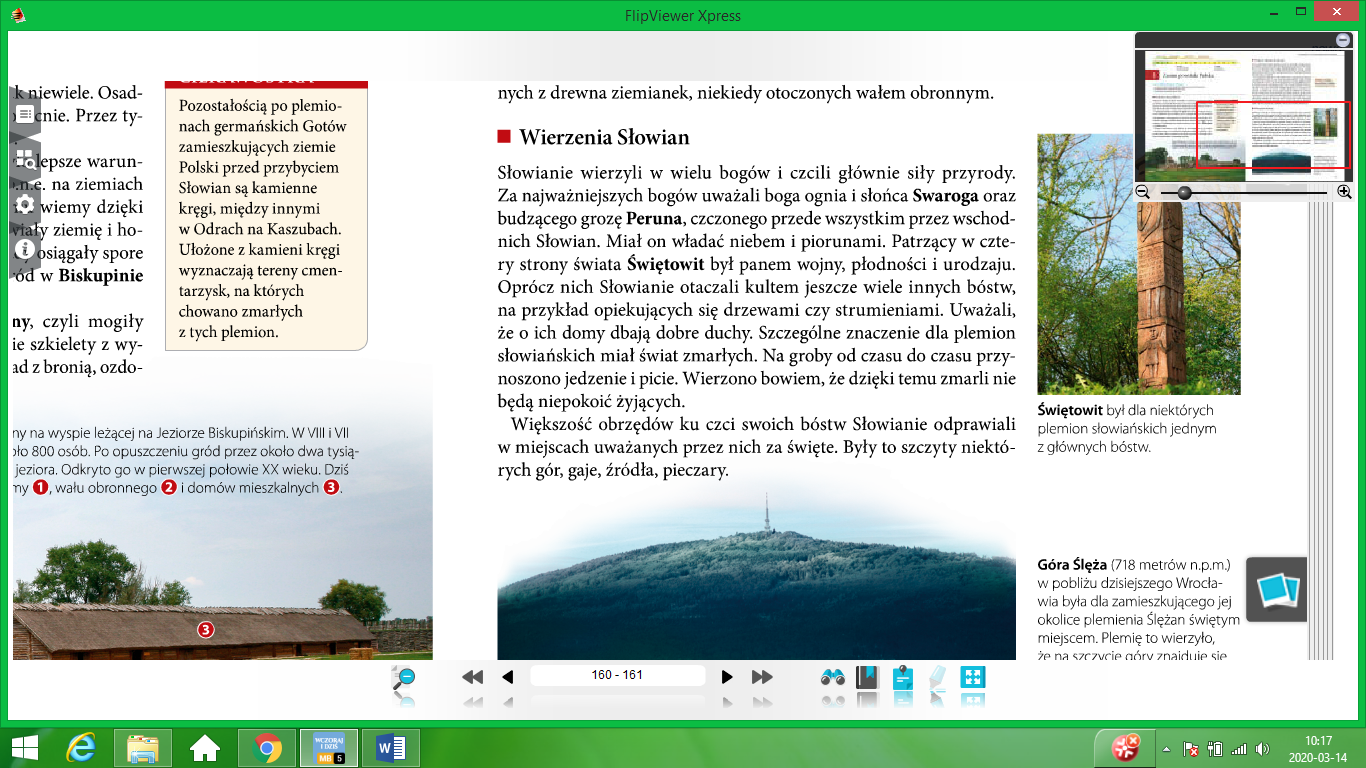 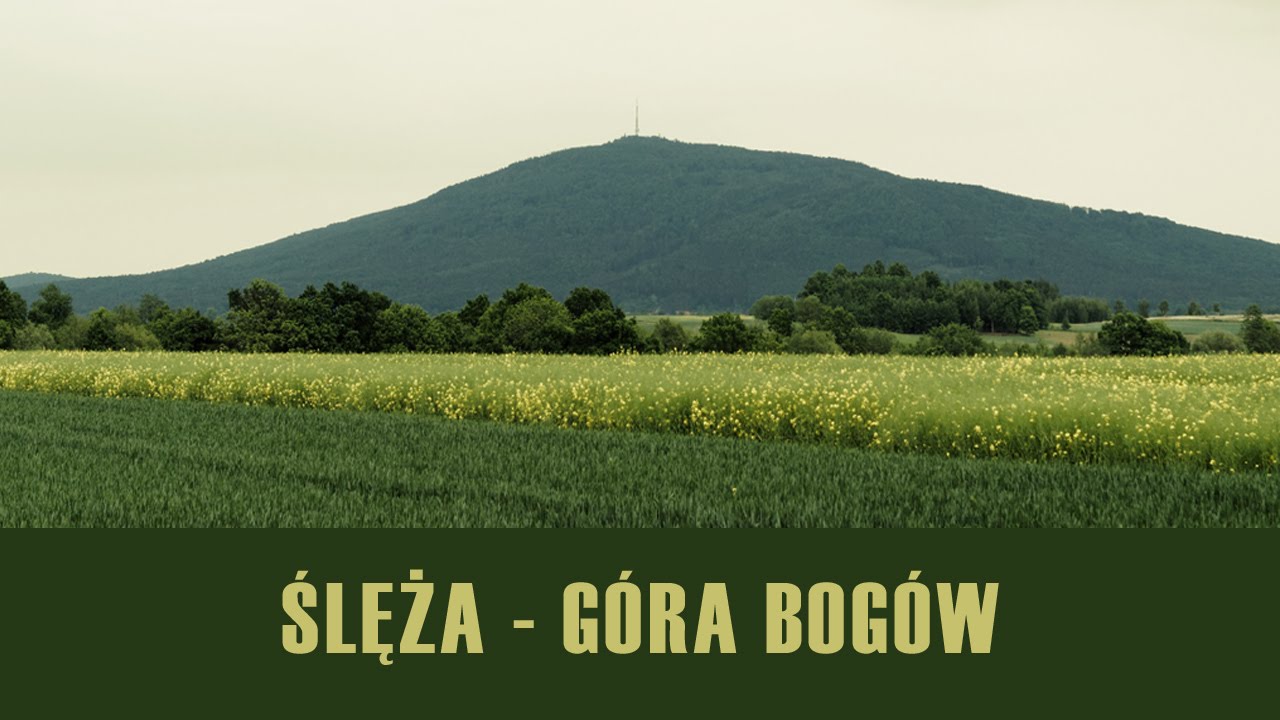 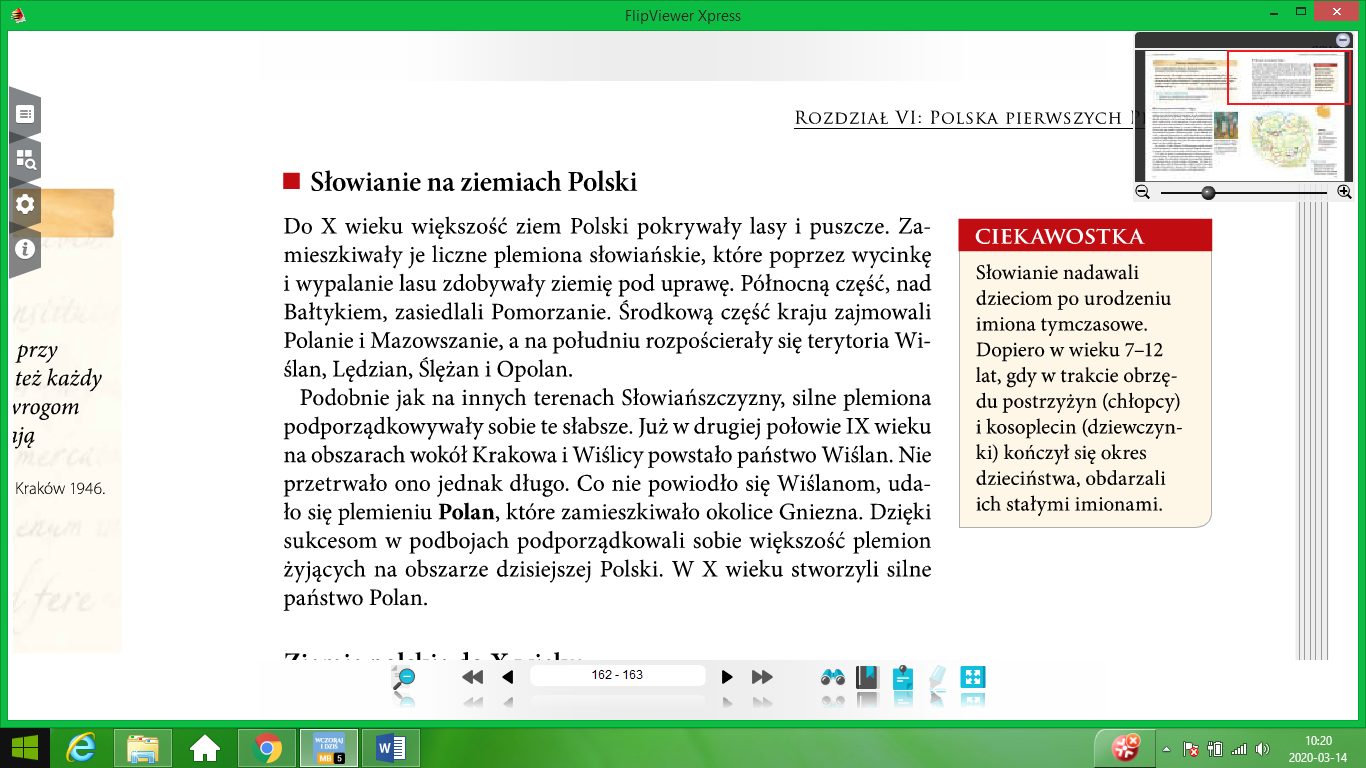 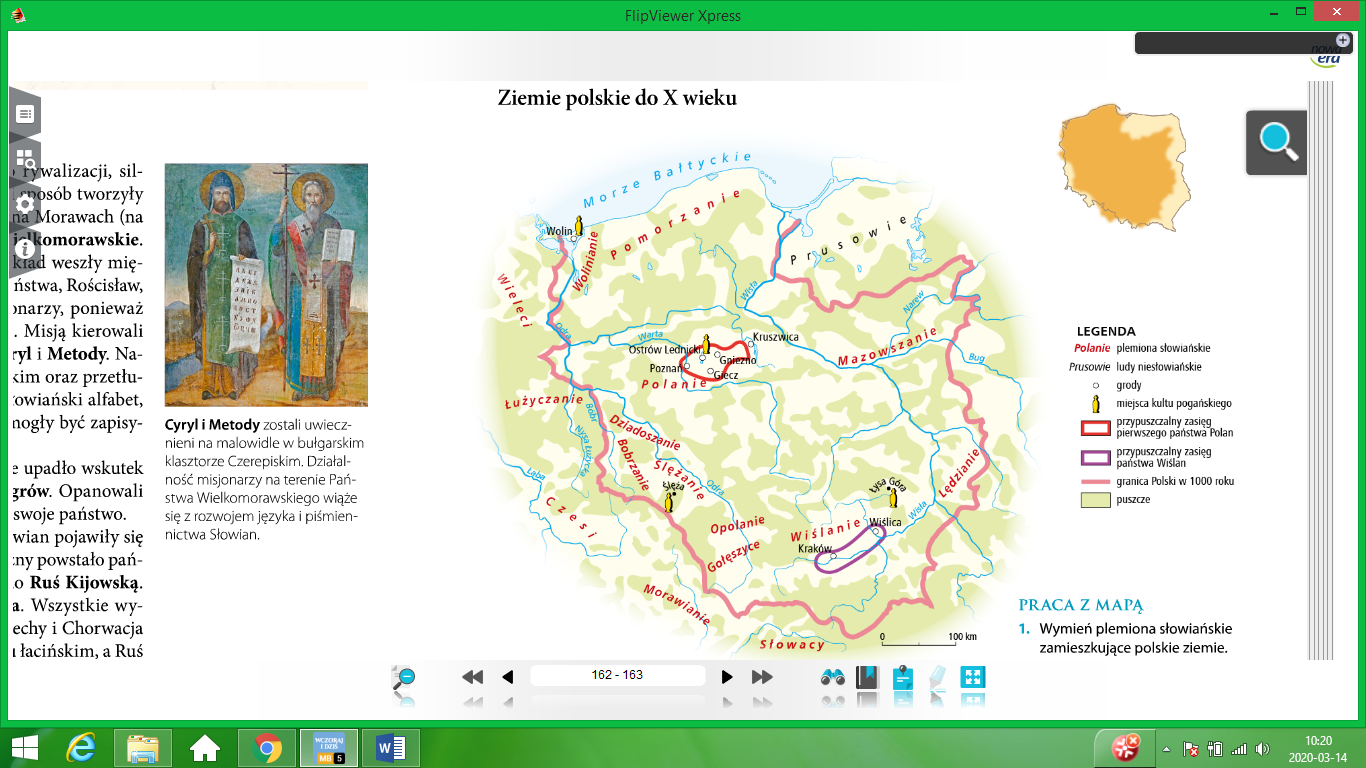 Polecenie 1.Opisz, czym zajmowali się Słowianie ?Polecenie 2.Wymień plemiona zamieszkujące polskie ziemie.Klasa VTemat: Mieszko I i początki PolskiProszę przeczytać poniższy tekst, a następnie wykonać w zeszycie polecenia: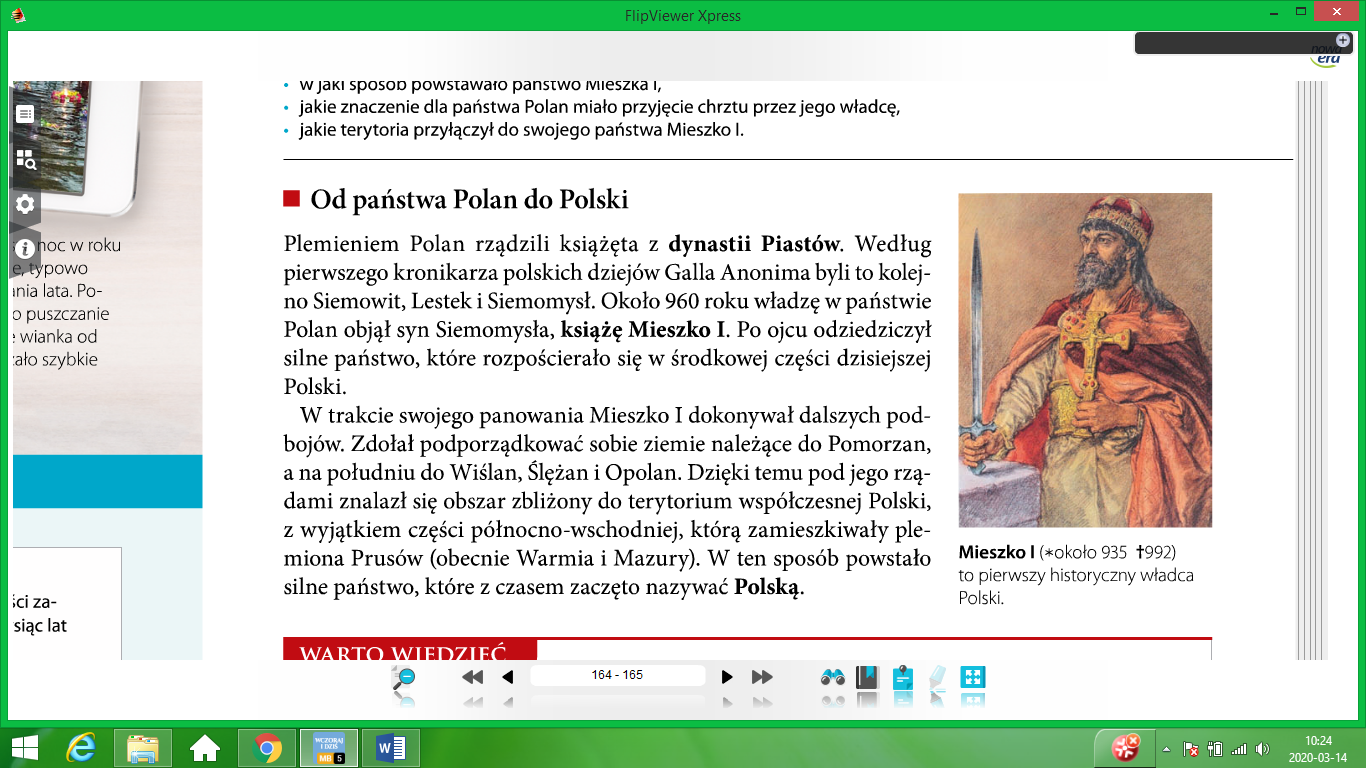 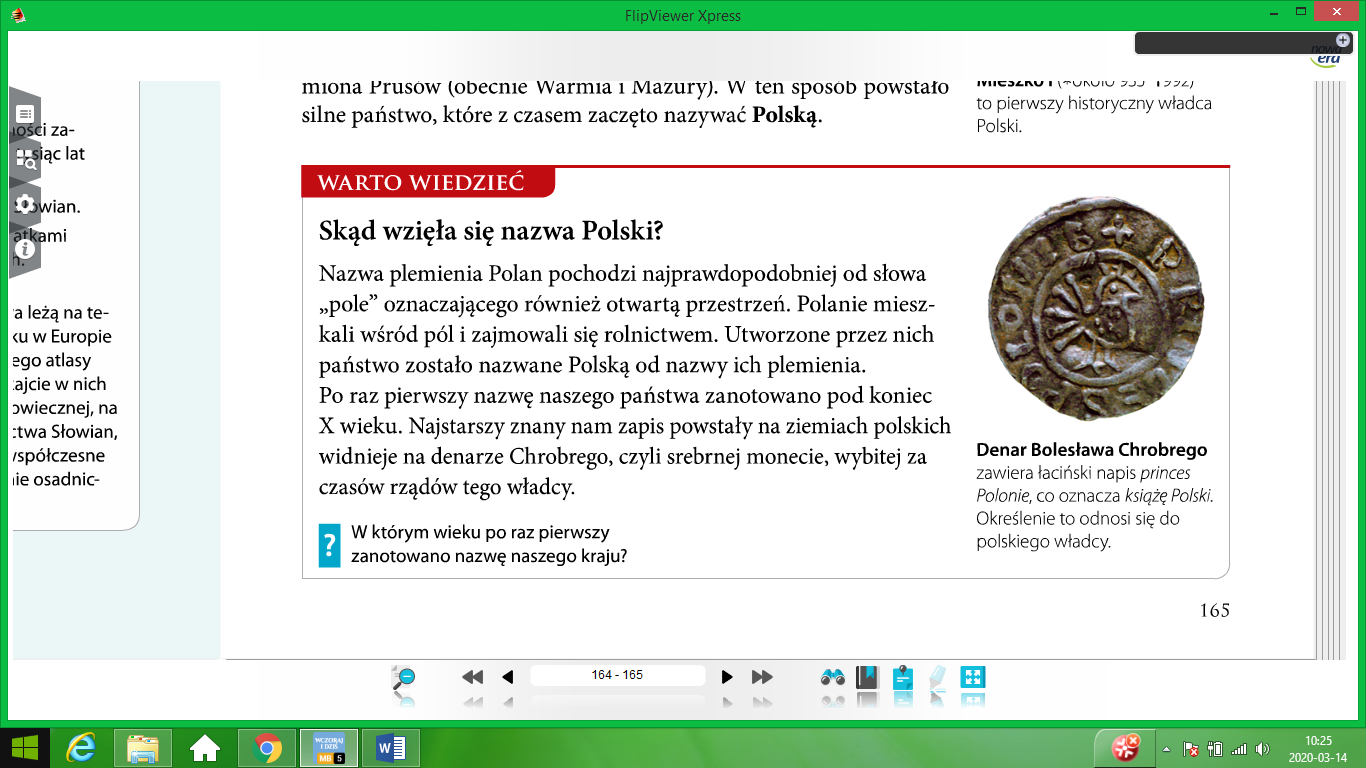 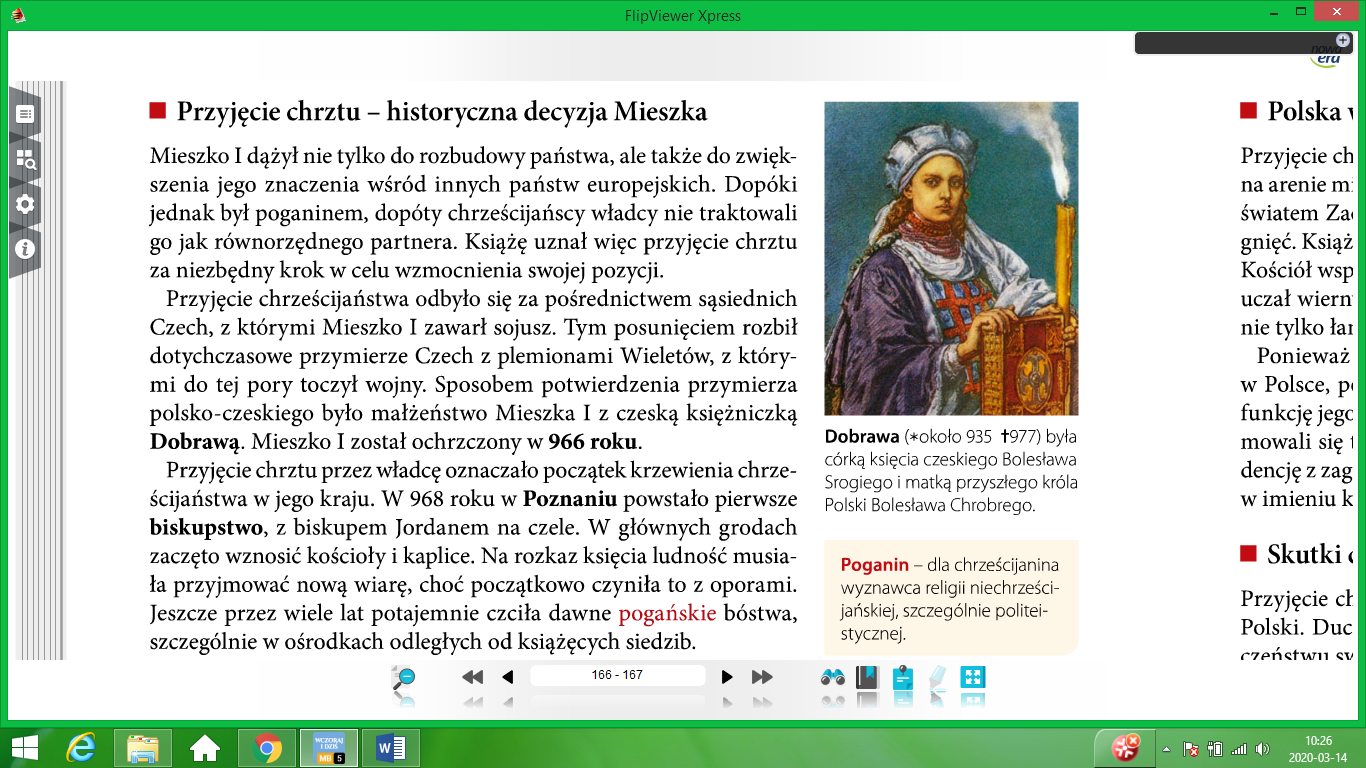 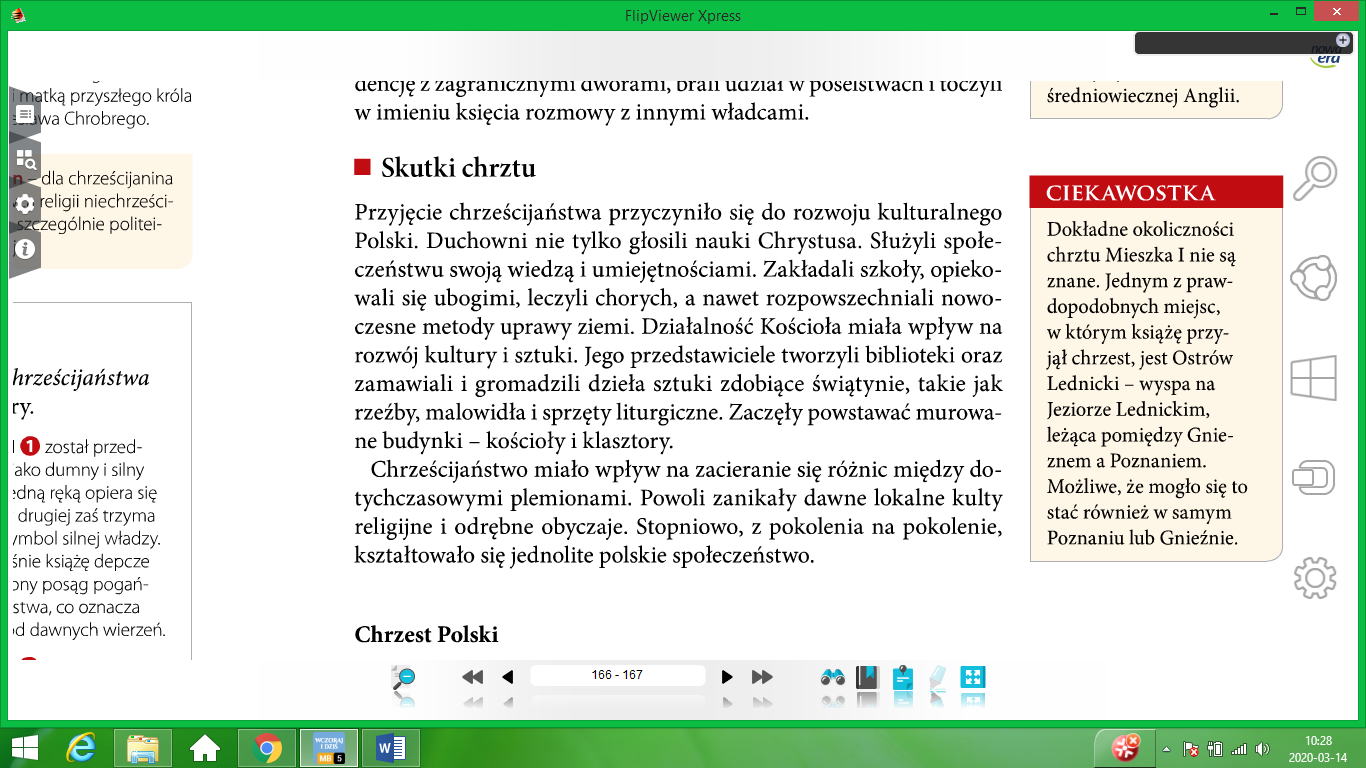 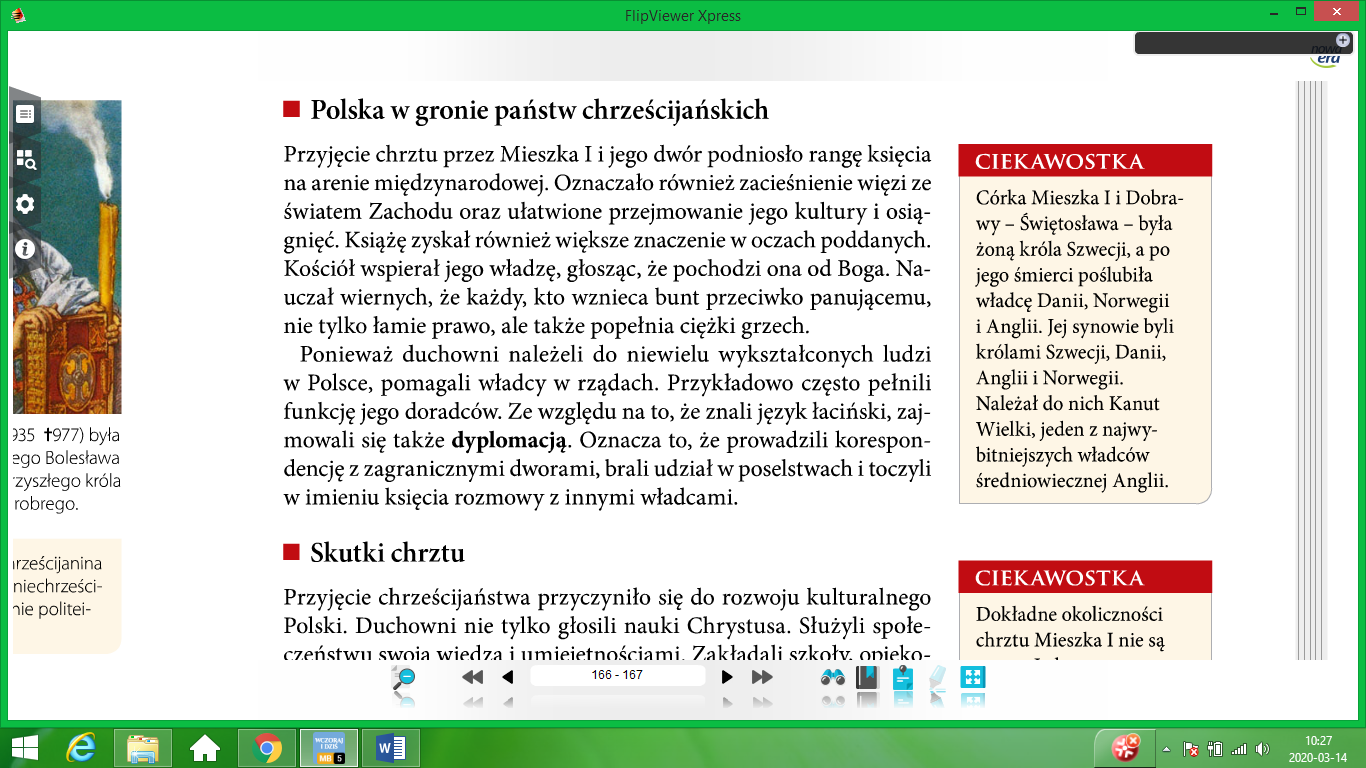 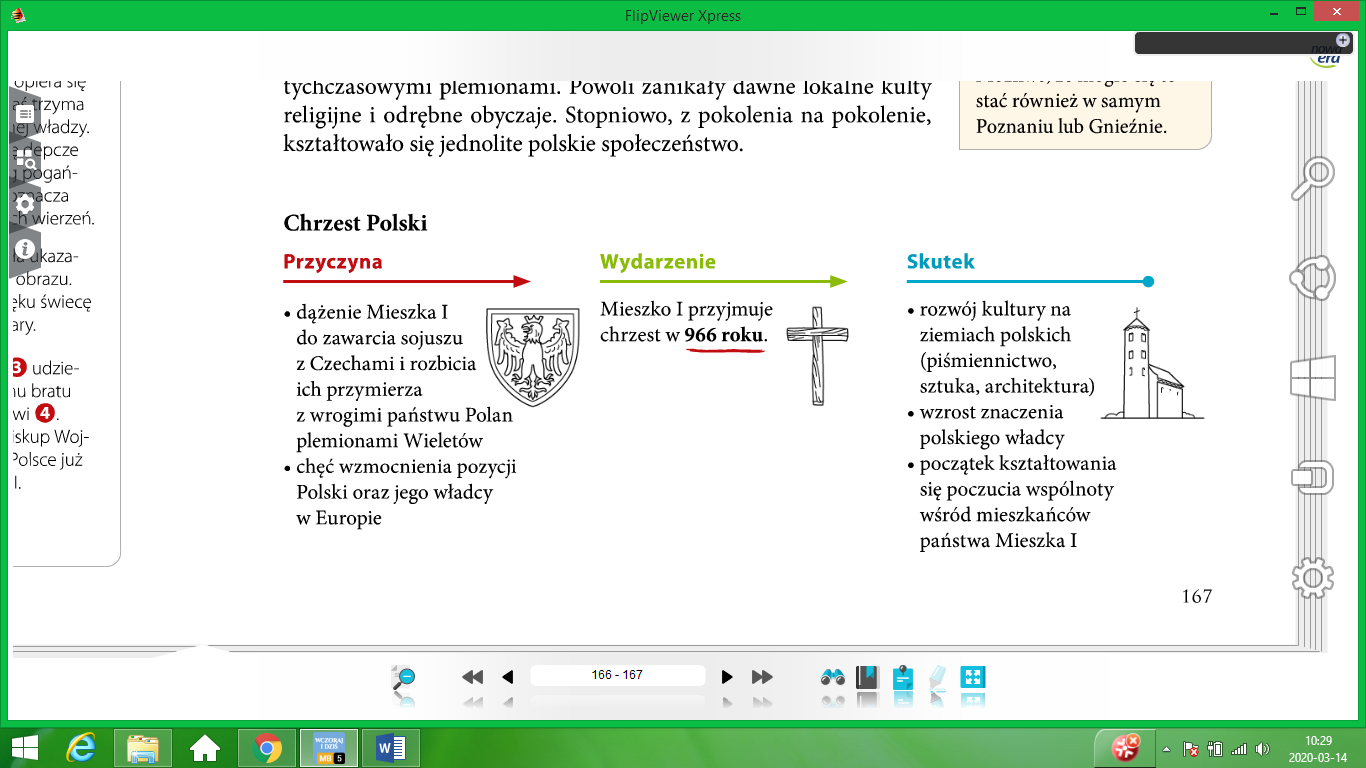 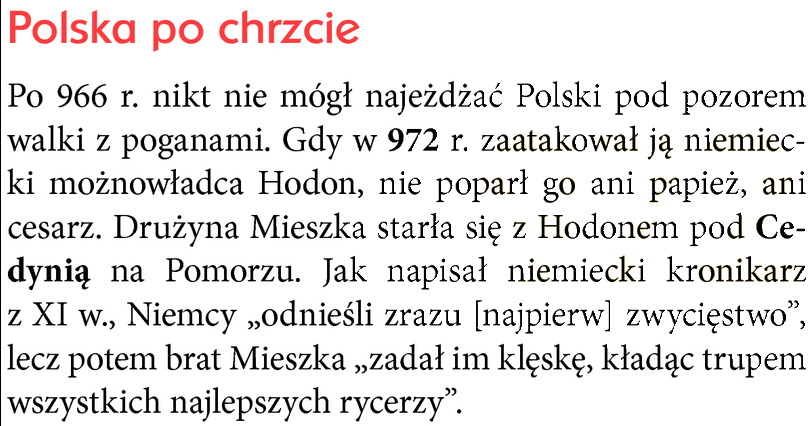 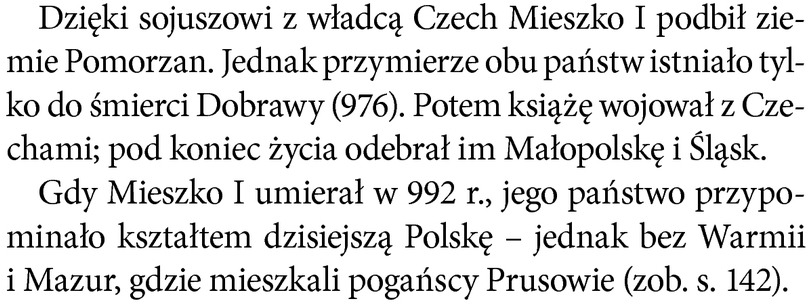 Polecenie 1.Napisz, dlaczego Mieszko I przyjał chrzest ?Polecenie 2.Wymień skutki chrztu Polski w 966 roku.Za kilka dni, pojawi się kolejna partia zadań do wykonania. Przypominam, że zadania domowe zostaną sprawdzone przeze mnie po powrocie do szkoły. Powodzenia !